LAOIS PPN REGISTRATION FORM 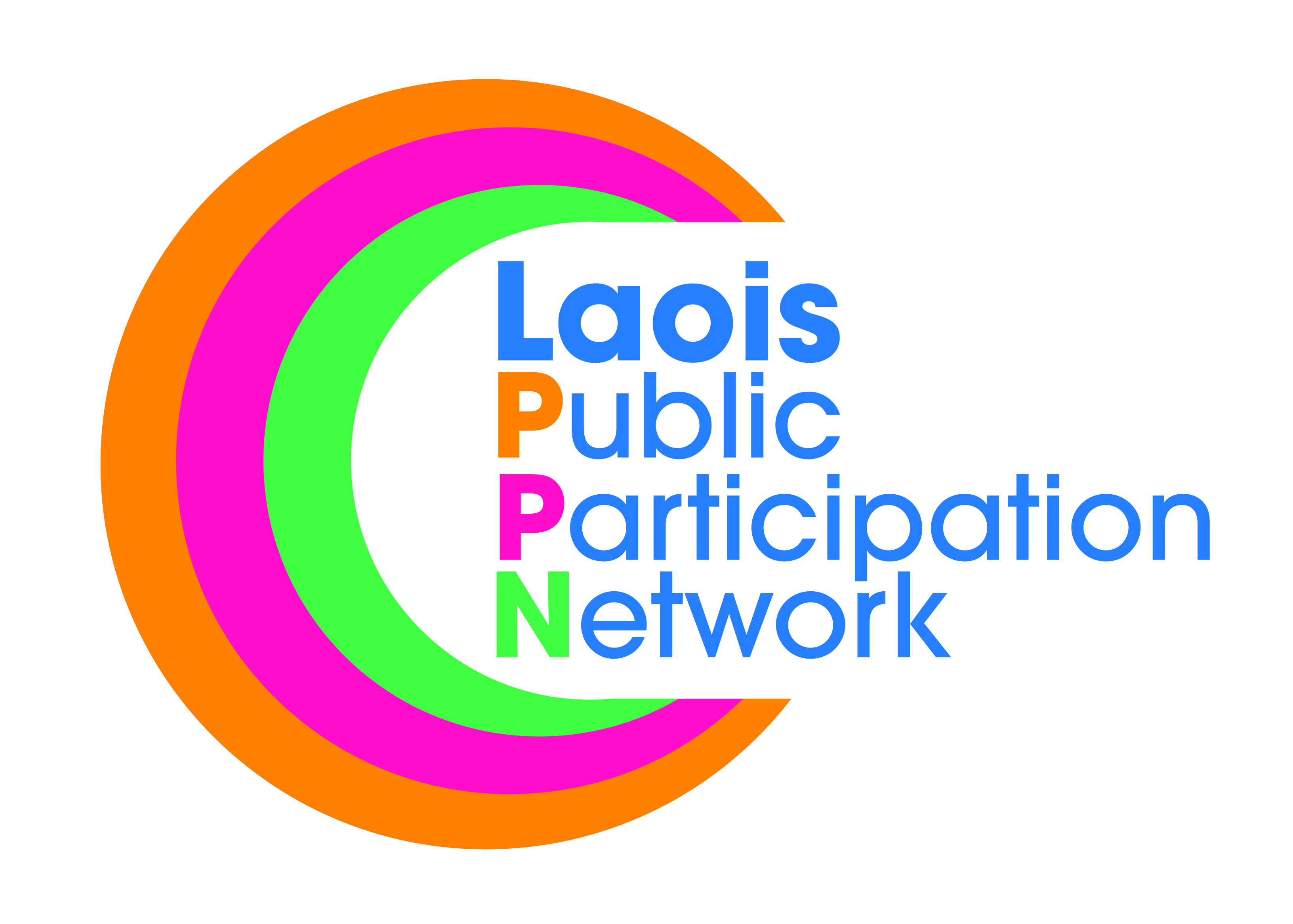 Signature on behalf of your group/organisation:	Date:	SECTION A  - Your Group / OrganisationSECTION A  - Your Group / OrganisationSECTION A  - Your Group / OrganisationSECTION A  - Your Group / OrganisationName of Organisation/Group:Aims / Objectives of your organisation/group:Where does your group hold meetings/operate in?Please tick the Municipal District your group is based in:Borris-in-Ossory/MountmellickBorris-in-Ossory/MountmellickBorris-in-Ossory/MountmellickPlease tick the Municipal District your group is based in:PortlaoisePortlaoisePortlaoisePlease tick the Municipal District your group is based in:Graiguecullen/PortarlingtonGraiguecullen/PortarlingtonGraiguecullen/PortarlingtonEmail address for your group:Please classify your group/organisation as mainly involved in ONE of the following areas (tick one box only)Social InclusionSocial InclusionSocial InclusionPlease classify your group/organisation as mainly involved in ONE of the following areas (tick one box only)Community & VoluntaryCommunity & VoluntaryCommunity & VoluntaryPlease classify your group/organisation as mainly involved in ONE of the following areas (tick one box only)EnvironmentalEnvironmentalEnvironmentalUnder the heading you ticked above, please circle what you consider to be your group’s main activities:Social InclusionCommunity & VoluntaryEnvironmentalUnder the heading you ticked above, please circle what you consider to be your group’s main activities:Disability OrganisationResidents’ AssociationTransport Under the heading you ticked above, please circle what you consider to be your group’s main activities:Active Elderly Culture, Arts, Heritage Environmental Awareness/protectionUnder the heading you ticked above, please circle what you consider to be your group’s main activities:Children/Youth Services or SupportsSports / LeisureSpecies Care/ConservationUnder the heading you ticked above, please circle what you consider to be your group’s main activities:Parenting AloneCommunity Council/Centre/Hall /AssociationWater/Energy ConservationUnder the heading you ticked above, please circle what you consider to be your group’s main activities:Health related groupSocial / get togetherSustainable developmentUnder the heading you ticked above, please circle what you consider to be your group’s main activities:Ethnic minority supportFestival / Event basedUnder the heading you ticked above, please circle what you consider to be your group’s main activities:Social Justice / Social Equality
Tidy TownsPlease tick one or more Special Interest Groups (SIG) your group would like to be associated with.(Please note you need to be registered with a SIG in order to be nominated for or vote for a Representative position associated with the SIG)Economic Development, Enterprise & Planning Strategic Policy Committee Please tick one or more Special Interest Groups (SIG) your group would like to be associated with.(Please note you need to be registered with a SIG in order to be nominated for or vote for a Representative position associated with the SIG)Transportation, Environment & Emergency Services Strategic Policy Committee Please tick one or more Special Interest Groups (SIG) your group would like to be associated with.(Please note you need to be registered with a SIG in order to be nominated for or vote for a Representative position associated with the SIG)Community, Social, Cultural & Heritage Strategic Policy Committee Please tick one or more Special Interest Groups (SIG) your group would like to be associated with.(Please note you need to be registered with a SIG in order to be nominated for or vote for a Representative position associated with the SIG)Housing Policy Strategic Policy Committee Please tick one or more Special Interest Groups (SIG) your group would like to be associated with.(Please note you need to be registered with a SIG in order to be nominated for or vote for a Representative position associated with the SIG)Local Development Please tick one or more Special Interest Groups (SIG) your group would like to be associated with.(Please note you need to be registered with a SIG in order to be nominated for or vote for a Representative position associated with the SIG)Tourism Please tick one or more Special Interest Groups (SIG) your group would like to be associated with.(Please note you need to be registered with a SIG in order to be nominated for or vote for a Representative position associated with the SIG)Tidy Towns Please tick one or more Special Interest Groups (SIG) your group would like to be associated with.(Please note you need to be registered with a SIG in order to be nominated for or vote for a Representative position associated with the SIG)Policing Please tick one or more Special Interest Groups (SIG) your group would like to be associated with.(Please note you need to be registered with a SIG in order to be nominated for or vote for a Representative position associated with the SIG)Sport Please tick one or more Special Interest Groups (SIG) your group would like to be associated with.(Please note you need to be registered with a SIG in order to be nominated for or vote for a Representative position associated with the SIG)Youth Please tick one or more Special Interest Groups (SIG) your group would like to be associated with.(Please note you need to be registered with a SIG in order to be nominated for or vote for a Representative position associated with the SIG)Active Retirement/Elderly SECTION B – Group DetailsSECTION B – Group DetailsDate your group/organisation was set up:No. Of MembersDoes your group have:Does your group have:Regular meetings?Yes 	No Written minutes?Yes 	No Written constitution / Statement of Aims & Objectives?
Yes 	No Bank / Credit Union /other Account?Yes 	No Minutes of your last AGM recording election of officers / committee?Yes 	No Date of last AGM held?Where there is less than 6 members in your group/organisation, please give their names:1.Where there is less than 6 members in your group/organisation, please give their names:2.Where there is less than 6 members in your group/organisation, please give their names:3.Where there is less than 6 members in your group/organisation, please give their names:4.Where there is less than 6 members in your group/organisation, please give their names:5.Where there is less than 6 members in your group/organisation, please give their names:6.*As proof of your group’s existence, please provide ONE of the following:( Failure to provide one of these documents will deem the group/organisation ineligible for membership and voting on the PPN)
Minutes of your last AGM or first meeting heldProof of a bank accountTax clearance certificateSECTION D – Contact DetailsSECTION D – Contact DetailsPPN REPRESENTATIVE (i.e., the person who will attend meetings on behalf of your organisation)PPN REPRESENTATIVE (i.e., the person who will attend meetings on behalf of your organisation)NameAddressTelephone (Mobile if preferable)EMAILALTERNATE CONTACTALTERNATE CONTACTName Address Telephone (Mobile if preferable)EMAILSECTION E – DATA PROTECTIONSECTION E – DATA PROTECTIONWould you like to receive Community/Voluntary Information / local updates?Yes 	No Do you agree that your information is maintained on Laois PPN’s Register of Community and Voluntary Groups in accordance with section 12 B of the Local Government Act 2001Yes 	No Do you grant permission for the contact details of your group to be shared with other PPN members?Yes 	No Please return this form to:Laois Public Participation Network, JFL Avenue, Lyster Square, Portlaoise, Co. LaoisEmail: ppn@laoiscoco.iewww.laoisppn.iePlease return this form to:Laois Public Participation Network, JFL Avenue, Lyster Square, Portlaoise, Co. LaoisEmail: ppn@laoiscoco.iewww.laoisppn.iePlease return this form to:Laois Public Participation Network, JFL Avenue, Lyster Square, Portlaoise, Co. LaoisEmail: ppn@laoiscoco.iewww.laoisppn.iePlease return this form to:Laois Public Participation Network, JFL Avenue, Lyster Square, Portlaoise, Co. LaoisEmail: ppn@laoiscoco.iewww.laoisppn.iePlease return this form to:Laois Public Participation Network, JFL Avenue, Lyster Square, Portlaoise, Co. LaoisEmail: ppn@laoiscoco.iewww.laoisppn.ieOFFICE USE ONLYOFFICE USE ONLYOFFICE USE ONLYOFFICE USE ONLYOFFICE USE ONLYMunicipal DistrictBinO/MMBinO/MMPortlaoiseGC/PortCollege/PillarC&VC&VS.I.ENVDate of Registration:Date of Registration:Date StampDate StampDate StampApproved by:Approved by:Processed by:Processed by:Processed by: